27 февраль 2021й                            № 22-3                     27 февраля 2021й.О работе с обращениями граждан, поступившими в администрацию сельского поселения Иликовский сельсовет муниципального района Благовещенский район Республики Башкортостан в  2020 году     Заслушав и обсудив   информацию  управляющего делами   Иликовский сельсовет муниципального района Благовещенский район Республики Башкортостан Л.А. Ахметдиновой Совет сельского поселения Иликовский сельсовет муниципального района Благовещенский район Республики  Башкортостан Р е ш и л:	1. Информацию  о   работе  с обращениями граждан, поступившими в администрацию сельского поселения Иликовский сельсовет муниципального района  Благовещенский район Республики Башкортостан  в 2020 году,   принять к сведению.2.Рекомендовать главе сельского поселения:- определить дополнительные меры по повышению результативности работы с обращениями граждан, по устранению причин, порождающих повторные обращения;- обеспечить контроль за организацией работы по обращению граждан;- осуществлять регулярный анализ и обобщение вопросов, которые  содержатся в обращениях граждан;- активизировать работу Советов поселений по обращению граждан.3.Контроль за исполнением  решения   возложить   на   постоянную   комиссию по социально-гуманитарным вопросам  и управляющего  делами  администрации  Л.А.Ахметдинову.Глава сельского поселения                                                 Д.З.БатршинАНАЛИЗ РАБОТЫ                                                   ИНФОРМАЦИЯо ходе исполнения Федерального Закона «О порядке рассмотрения обращений граждан Российской Федерации» и Закона Республики Башкортостан «Об обращениях граждан в Республике Башкортостан» в сельском поселении Иликовский сельсовет муниципального района Благовещенский район Республики Башкортостан в 2020 годуОдним из надежных каналов обратной связи власти и народа на современном этапе развития общества все в большей степени становится  положение дел с обеспечением реализации конституционного права граждан на обращение в органы местного самоуправления.Работа с обращениями граждан все больше обретает статус одного из приоритетных направлений в деятельности органов местного самоуправления.Работа с обращениями граждан в администрации сельского поселения Иликовский  сельсовет муниципального района Благовещенский район Республики Башкортостан ведется на основании Федерального  Закона Российской Федерации «О  порядке рассмотрения обращений граждан Российской Федерации» № 59-ФЗ от 2 мая 2006 года, закона Республики Башкортостан «Об обращениях  граждан в Республике Башкортостан»    №391-з от 12 декабря 2006 года. Личный прием граждан ведется главой сельского поселения. Все обращения граждан регистрируются главой сельского поселения в соответствующем журнале регистрации.Письменные обращения граждан регистрируются в журнал регистрации управляющей делами.Имеется график приема граждан у главы сельского поселения.В 2020  году в администрацию сельского поселения Иликовский  сельсовет поступило 378 обращений граждан, из них – 11  письменных.  321 граждан  приняты главой сельского поселения  на  личном приеме. Наибольшее количество зафиксированных устных обращений в основном составляют обращения для получения различных справок, выписок и документов. Так, в 2020 году выдано 322 справок по различным вопросам, 6 бытовых характеристик на граждан. Совершено 32 нотариальных действий.Из вышестоящих органов Республики Башкортостан в Администрациюсельского поселения Иликовский сельсовет муниципального района Благовещенский район Республики Башкортостан за 2020 год было направлено для рассмотрения и принятия соответствующих мер и решения 36 обращений граждан.Обращения в письменной форме и устные обращения в адрес главы сельского поселения  Иликовский  сельсовет поступают различными способами: -в ходе личного приема главой сельского поселения  граждан в администрации, -на собраниях  жителей сельского поселения:-на встречах с населением; -непосредственно  доставляются  гражданами в администрацию по  адресу: с. Староиликово, ул. Советская, д. 73.В связи с необходимостью принятия мер по нераспространению новой  коронавирусной инфекции (2019-nCoV) в соответствии с Указом Главы Республики Башкортостан от 18.03.2020 года № УГ-111 «О введении режима “Повышенная готовность” на территории Республики Башкортостан в связи с угрозой распространения в Республике Башкортостан новой коронавирусной инфекции (2019-nCoV)» были приняты ряд ограничительных меры.Так в целях реализации конституционного права граждан на обращение в органы местного самоуправления главой Администрации сельского поселения муниципального района Благовещенский район Республики Башкортостан еженедельно должны были проводится личные приемы граждан. Однако, проведение личных и выездных приемов граждан Главой Администрации сельского поселения муниципального района Благовещенский район Республики Башкортостан из-за угрозы распространения новой коронавирусной инфекции (2019-nCoV) было временно приостановлено.В целях реализации программы повышения информированности населения о деятельности органов местного самоуправления Администрация СП  активно продолжила работу по информированию населения о деятельности органов местного самоуправления, размещая информацию на официальном сайте администрации, в официальных сообществах в социальных сетях. На личных приемах поднимаются вопросы улучшения жилищных условий, в частности в оказании помощи в оформлении документов для постановки на учет нуждающихся в улучшении жилищных условий, вопросы благоустройства, улучшения уличного освещения, ремонта дорог внутри деревень, ремонта водопроводных сетей, земельные вопросы. Всем обратившимся даются соответствующие разъяснения и консультации по решению проблем, принимаются их письменные заявления. Сравнительный анализ тематики обращений в 2020 году показывает, что актуальными являются земельный и жилищный вопросы: граждане обращаются для получения выписок из похозяйственных книг о наличии земельных участков и жилых домов, по вопросам выделения земельных участков и землепользования в 2020 году обратился – 1 гражданин, ремонт и очистка дорог – 27, проведение коммуникаций (газ, вода, интернет) – 7 чел., благоустройство территорий населенных пунктов -  15чел.Все поступившие в Иликовскую сельскую администрацию обращения были зарегистрированы, поставлены на контроль, рассмотрены лично главой поселения, в соответствии с резолюциями направлены для рассмотрения управляющему делами  администрации или руководителям подведомственных организаций, в чьей компетенции находится решение обозначенных в обращениях проблемных вопросов.Анализ работы с обращениями граждан позволяет не только выявить спектр беспокоящих граждан вопросов, но и служит стимулом к выработке стратегии в принятии управленческих решений организационного и практического характера. Администрация сельского поселения Иликовский сельсовет в рамках своей компетенции оказывала необходимую помощь гражданам. Заявителям направлялись письменные разъяснения по возникавшим вопросам.Разнообразные формы работы: личные приёмы и встречи с населением главы сельского поселения, собрания граждан, культурно-массовые мероприятия, в ходе которых бывают устные обращения, позволяют выяснить и решить насущные вопросы и проблемы местного значения сельского поселения. С целью повышения эффективности работы с обращениями граждан усилен контроль со стороны главы поселения за исполнением сроков рассмотрения обращений.       Совместная работа Администрации сельского поселения  Иликовский сельсовет, Администрации муниципального района Благовещенский район, организаций, учреждений повышает результативность рассмотрения обращений граждан. Задача состоит в том, чтобы совместными усилиями обеспечить дальнейшее продвижение в данном направленииУправляющий делами:                                                          Л.А.АхметдиноваАУЫЛ  БИЛӘМӘҺЕ ХАКИМИӘТЕИЛЕК АУЫЛ СОВЕТЫМУНИЦИПАЛЬ РАЙОНЫНЫҢБЛАГОВЕЩЕН РАЙОНЫБАШКОРТОСТАН РЕСПУБЛИКАhЫ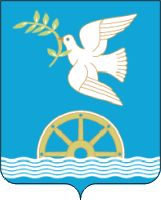 СОВЕТ  СЕЛЬСКОГО ПОСЕЛЕНИЯ ИЛИКОВСКИЙ СЕЛЬСОВЕТ МУНИЦИПАЛЬНОГО РАЙОНА БЛАГОВЕЩЕНСКИЙ РАЙОН РЕСПУБЛИКИБАШКОРТОСТАНKАРАРРЕШЕНИЕ          